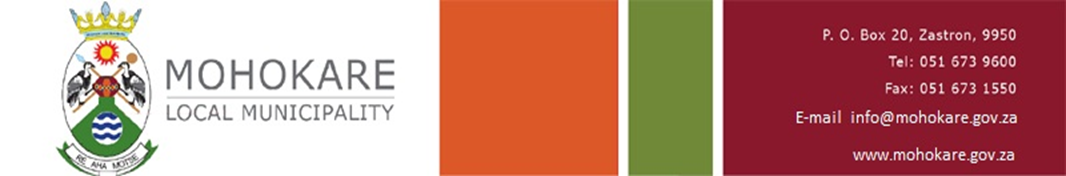 TENDER NOTICE AND INVITATION TO TENDERCONTRACT NO: SCM/MOH/33/2015CONSTRUCTION OF A SPORTS FACILITY IN ITUMELENG/ZASTRONMohokare Local Municipality hereby invites interested professional engineering consultants to tender for the Construction of a Sports Facility in Itumeleng/Zastron. Tenders shall be evaluated using the functionality criteria comprising of the following:Minimum functionality score is 		         	          75Service providers who meet the criteria will be further evaluated in line with the Preferential Procurement Policy Framework Act (PPPFA) principle of 80/20.Tender documents will be available from Mohokare Local Municipality Offices in Zastron from 03 September 2015 (08H00 to 16H30) upon payment of a non-refundable cash deposit of R500.00The completed tender should be inserted in a duly sealed envelope and clearly marked as follows:CONTRACT NO.  SCM/MOH/33/2015: CONSTRUCTION OF A SPORT FACILITY IN ITUMELENG/ZASTRON.The details for the submission of the completed tender documents are as follows:Closing date						: 18 September 2015Address for submission of tender			: Municipal Manager							  Mohokare Local Municipality							  PO Box 20; Zastron 9950NB: 	The following will not be considered:Tenders received after the closing date and time indicated herein.Tenders of which the envelopes have not been duly marked for identificationPosted, faxed and telephone tenders or those completed in pencil.A compulsory site inspection will be held at Mohokare Local Municipality’s offices in Zastron (Town Hall) on 04 September 2015 at 11H00. No tender documents will be issued after the compulsory site inspection.Reservation of tender documents: please contact Mr LF Sebatane on 051 673 9600 and email les@mohokare.gov.za the last day to reserve documents is 03 September 2015 at 13H00.For any supply chain related enquiries, please contact the Chief Financial Officer, Mr PM Dyonase on 051 673 9600 or email, phakamisa@mohokare.gov.za. For technical related questions please contact Mr S Petela on 061 475 5046 or email, songezopetela@gmail.com.Please note that Mohokare Local Municipality does not bind itself to accept the lowest or any tender.Municipal Manager Mr TC Panyani28/08/2015CATEGORY OF FUNCTINALITYMAXIMUM SCOREExperience of bidder40Experience of key personnel40Programme schedule20Total points100